PEMERINTAH KABUPATEN Purworejo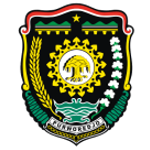 KECAMATAN Brunodesa Cepedak Munggangsari 03/04 Desa Cepedak, Kec.Bruno, Kab.Purworejo, Prop. Jawa Tengah, website: http://cepedak.com Email: layangdesa@cepedak.com Kode Pos: 54261SURAT KEPUTUSAN KEPALA DESA CEPEDAKNOMOR : 411.4/26/2015TENTANGPENETAPAN TIM PENGGERAKPEMBERDAYAAN KESEJAHTERAAN KELUARGA (PKK)MASA BAKTI 2015-2020SUSUNAN KEPENGURUSANTIM PENGGERAK PEMBERDAYAAN DAN KESEJAHTERAAN KELUARGA (PKK)DESA CEPEDAK MASA BHAKTI 2015-2020Menimbang:a.Bahwa gerakan pemberdayaan keluarga sebagai mitra kerja pemerintah merupakan ujung tombak bagi pelaksanaan pembangunan masyarakat, maka perlu dipelihara dan dikembangkan secara keseimbanganb.Bahwa sehubungan dengan berakhirnya kepengurusan Tim Penggerak PKK Desa Cepedak masa bakti tahun 2006-2012 maka perlu menetapkan Tim Penggerak PKK Desa Cepedak untuk masa Bakti 2015-2020c.Bahwa berdasarkan pertimbangan sebagaimana dimaksud huruf a dan huuruf b, perlu ditetapkan dengan Keputusan Kepala Desa CepedakMengingat:1.Undang-undang No. 22 Tahun 1999 tentang Pemerintah (Lembaga Negara Tahun 1999 Nomor 60, Tambahan Lembaran Negara 3839);2.Keputusan Presiden Nomor 49 Tahun 2001 Tentang Penataan Lembaga Ketahanan Masyarakat Desa atau Sebutan Lain;3.Keputusan Menteri Dalam Negeri dan Otonomi Daerah Nomor 53 Tahun 2000 Tentang Gerakan dan Pemberdayaan dan Kesejahteraan. Memperhatikan:Surat Ketua Tim Penggerak PKK Desa Cepedak : SKR/PKK.Desa/02/X/2015 Tanggal 5 Oktober 2015 Perihal Permohonan Penetapan Kepengurusan Tim Penggerak PKK Desa Cepedak Masa Bhakti 2015-2020Surat Ketua Tim Penggerak PKK Desa Cepedak : SKR/PKK.Desa/02/X/2015 Tanggal 5 Oktober 2015 Perihal Permohonan Penetapan Kepengurusan Tim Penggerak PKK Desa Cepedak Masa Bhakti 2015-2020Menetapkan:KEPUTUSAN KEPALA DESA CEPEDAK TENTANG PENETAPAN KEPENGURUSAN TIM PENGGERAK PEMBERDAYAAN DAN KESEJAHTERAAN KELUARGA (PKK) DESA CEPEDAK MASA BHAKTI 2015-2020KEPUTUSAN KEPALA DESA CEPEDAK TENTANG PENETAPAN KEPENGURUSAN TIM PENGGERAK PEMBERDAYAAN DAN KESEJAHTERAAN KELUARGA (PKK) DESA CEPEDAK MASA BHAKTI 2015-2020PERTAMA:Menetapkan Kepengurusan Tim Penggerak PKK Desa Cepedak masa bakti Tahun 2015-2020 sebagaimana tercantum dalam keputusan iniMenetapkan Kepengurusan Tim Penggerak PKK Desa Cepedak masa bakti Tahun 2015-2020 sebagaimana tercantum dalam keputusan iniKEDUA:Tim Penggerak Pemberdayaan dan Kesejahteraan Keluarga (PKK) dimaksud diktum pertama dalam melaksanakan tugasnya bertanggungjawab Kepada Kepala Desa Cepedak, selaku Pembina PKK Desa CepedakTim Penggerak Pemberdayaan dan Kesejahteraan Keluarga (PKK) dimaksud diktum pertama dalam melaksanakan tugasnya bertanggungjawab Kepada Kepala Desa Cepedak, selaku Pembina PKK Desa CepedakKETIGA:Segala biaya yang timbul sebagai akibat ditetapkannya keputusan ini dibebankan pada Tim Pembina PKK Desa Cepedak dan biaya swadayaSegala biaya yang timbul sebagai akibat ditetapkannya keputusan ini dibebankan pada Tim Pembina PKK Desa Cepedak dan biaya swadayaKEEMPAT:Keputusan ini mulai berlaku pada tanggal penetapanKeputusan ini mulai berlaku pada tanggal penetapanDitetapkan di:CepedakPada tanggal:10 Oktober 2015Kepala Desa CepedakKepala Desa CepedakKepala Desa CepedakTATAS SUDIROHANDOJOTATAS SUDIROHANDOJOTATAS SUDIROHANDOJOTembusan:Kepada Yth.Kepada Yth.Kepada Yth.Kepada Yth.Kepada Yth.1.Camat BrunoCamat BrunoCamat BrunoCamat Bruno2.Ketua Tim Penggerak PKK Kec. BrunoKetua Tim Penggerak PKK Kec. BrunoKetua Tim Penggerak PKK Kec. BrunoKetua Tim Penggerak PKK Kec. Bruno3.Ketua Tim Penggerak PKK Desa CepedakKetua Tim Penggerak PKK Desa CepedakKetua Tim Penggerak PKK Desa CepedakKetua Tim Penggerak PKK Desa Cepedak4.Ketua LPMD Desa CepedakKetua LPMD Desa CepedakKetua LPMD Desa CepedakKetua LPMD Desa Cepedak5.ArsipArsipArsipArsipLampiran:Surat Keputusan Kepala Desa CepedakNomor:411.4/26/2015Tanggal:10 Oktober 2015NONAMAJABATANKETERANGAN1NY. MISKIYAHKETUA2NY. GETTY PRILSIANIWAKIL KETUA3NY. JARIYAHSEKRETARIS4NY. SUNARIYAHWAKIL SEKRETARIS5NY. NURUL FITRIYANIBENDAHARA6NY. TRI PURWATIWAKIL BENDAHARA7NY.  ISTI MUBATUL MKETUA POKJA I8NY. YANI FITRIANAWAKIL KETUA POKJA I9NY. SRI WAHYUNIANGGOTA POKJA I10NY. NINGSIHANGGOTA POKJA I11NY. SAKINAHANGGOTA POKJA I12NY. WAHIDATUNANGGOTA POKJA I13NY. SANIYAHANGGOTA POKJA I14NY. PARIYAHANGGOTA POKJA I15NY. NGADISEMKETUA POKJA II16NY. SITI ROHANAWAKIL KETUA POKJA II17NY. DWI ANDANI PATITISANGGOTA  POKJA II18NY. BETI UTAMIANGGOTA  POKJA II19NY. SRI ATIKAHANGGOTA  POKJA II20NY. TUSNIYAHANGGOTA  POKJA II21NY. MISIYAHANGGOTA  POKJA II22NY. ROSMIYATIANGGOTA  POKJA II23NY. SUPRIYATIKETUA POKJA III24NY. TUSINIWAKIL KETUA POKJA III25NY. PARISAHANGGOTA  POKJA III26NY. SUPRIHATINANGGOTA  POKJA III27NY. WATINIANGGOTA  POKJA III28NY. NUR NGATIYAHANGGOTA  POKJA III29NY. ANI ROHANIYAHANGGOTA  POKJA III30NY. MULYATIANGGOTA  POKJA III31NY. MUJIYAHKETUA POKJA IV32NY. ISTINGANAHWAKIL KETUA POKJA IV33NY. SUNARTIANGGOTA  POKJA IV34NY. KOMSATUNANGGOTA  POKJA IV35NY. RUMINI HARTINAHANGGOTA  POKJA IV36NY. TUGIYAHANGGOTA  POKJA IV37NY. ISTIKOMAHANGGOTA  POKJA IV38NY. MANISAHANGGOTA  POKJA IVDitetapkan di:CepedakPada tanggal:10 Oktober 2015Kepala Desa CepedakKepala Desa CepedakKepala Desa CepedakTATAS SUDIROHANDOJOTATAS SUDIROHANDOJOTATAS SUDIROHANDOJO